A2 PLC: Personalised Learning Checklist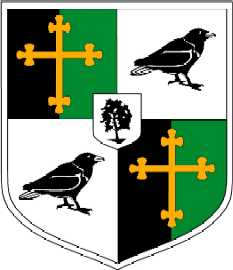 F966/A Medieval & Early Modern 1066 - 1715England’s changing relations with Foreign Powers 1485 – 1603 Content/Topic:RedAmberGreenPolicy aims and methods: The influence of;FinancialEconomicReligiousPoliticalPersonalThe use of marriageDynastic factorsUpon continuity & change in England’s international standing Scotland & FranceWhen they ceased to be England’s traditional enemies Why they ceased to be England’s traditional enemiesMajor turning points for;FranceScotlandBurgundy, the Netherland and Spain and;How they influence England’s foreign policyThe reasons why relations with Spain changed The impact of the changes in Anglo-Spanish relationsThe impact of foreign relations on domestic developments in EnglandUpon the economy Upon financeDynastic factorsPolitical factors 